MINISTÉRIO DA EDUCAÇÃO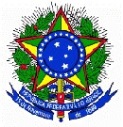 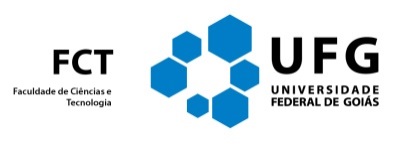 UNIVERSIDADE FEDERAL DE GOIÁS - CÂMPUS APARECIDA DE GOIÂNIAFACULDADE DE CIÊNCIAS E TECNOLOGIARua Mucuri, S/N, Área 03, Bairro Conde dos Arcos, Aparecida de Goiânia/GO – 74968-755Fone: (62) 3209-6550 – www.fct.ufg.brCNPJ: 01567601/0001-43______________________________________________________________________________________________FORMULÁRIO DE DEPÓSITO DE TCCIIDepósito para defesa (     )   Depósito versão final (   )Eu, _________________________________________________________, Professor(a) orientador(a) do Trabalho de Conclusão de Curso (TCC), intitulado ______________________________________ ___________________________________________________________________________________________________________________________________________, desenvolvido pelo(a) aluno(a) _________________________________________________________________________, Matrícula nº___________________, do Curso de Graduação em Engenharia de Produção, da Faculdade de Ciências e Tecnologia (FCT), da Universidade Federal de Goiás (UFG), autorizo o depósito do artigo científico completo. Aparecida de Goiânia ______ de ______ de ________. ________________________________________Professor(a) orientador(a)